Павлин подставка для пасхального яйца.Здравствуйте ребята .Сегодня  я  вам  дам задание сделать поделку к  празднику  «Пасхи» .Для поделки понадобятся: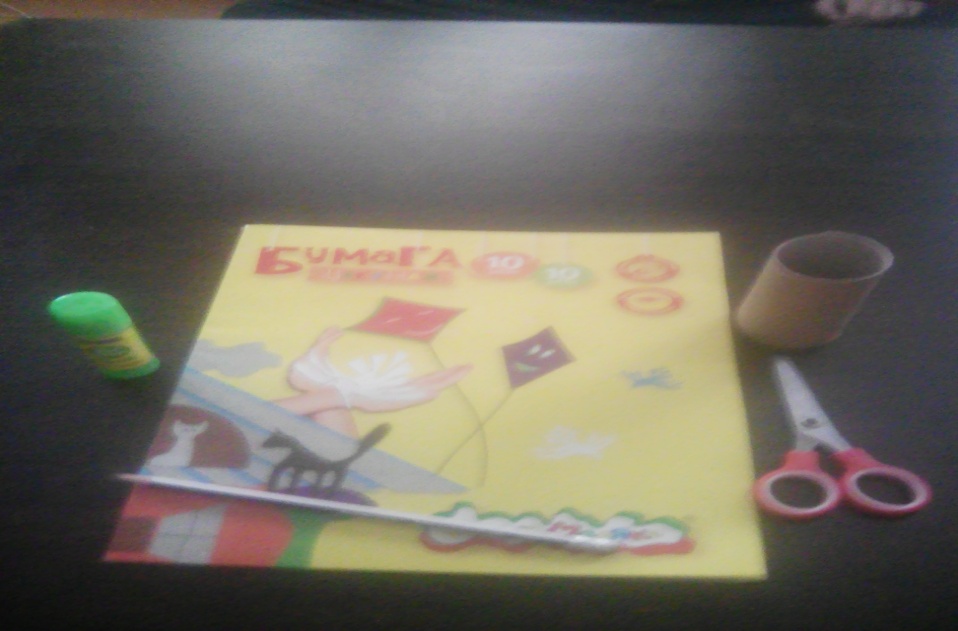 А  теперь смастерим поделку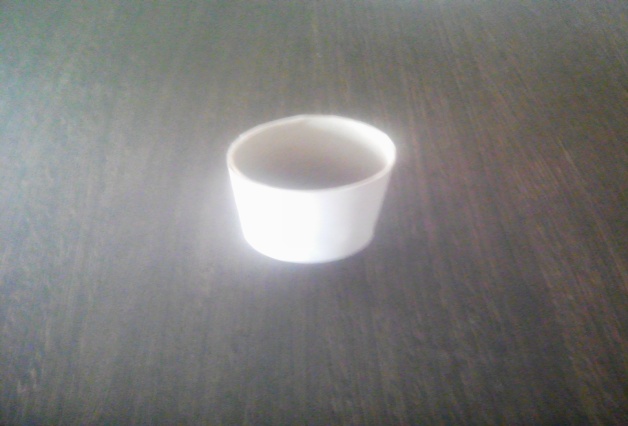 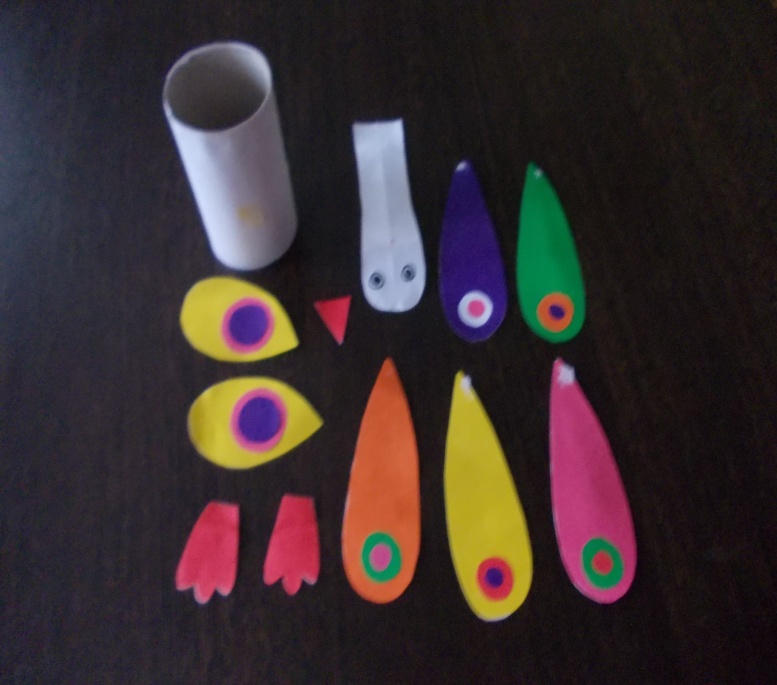 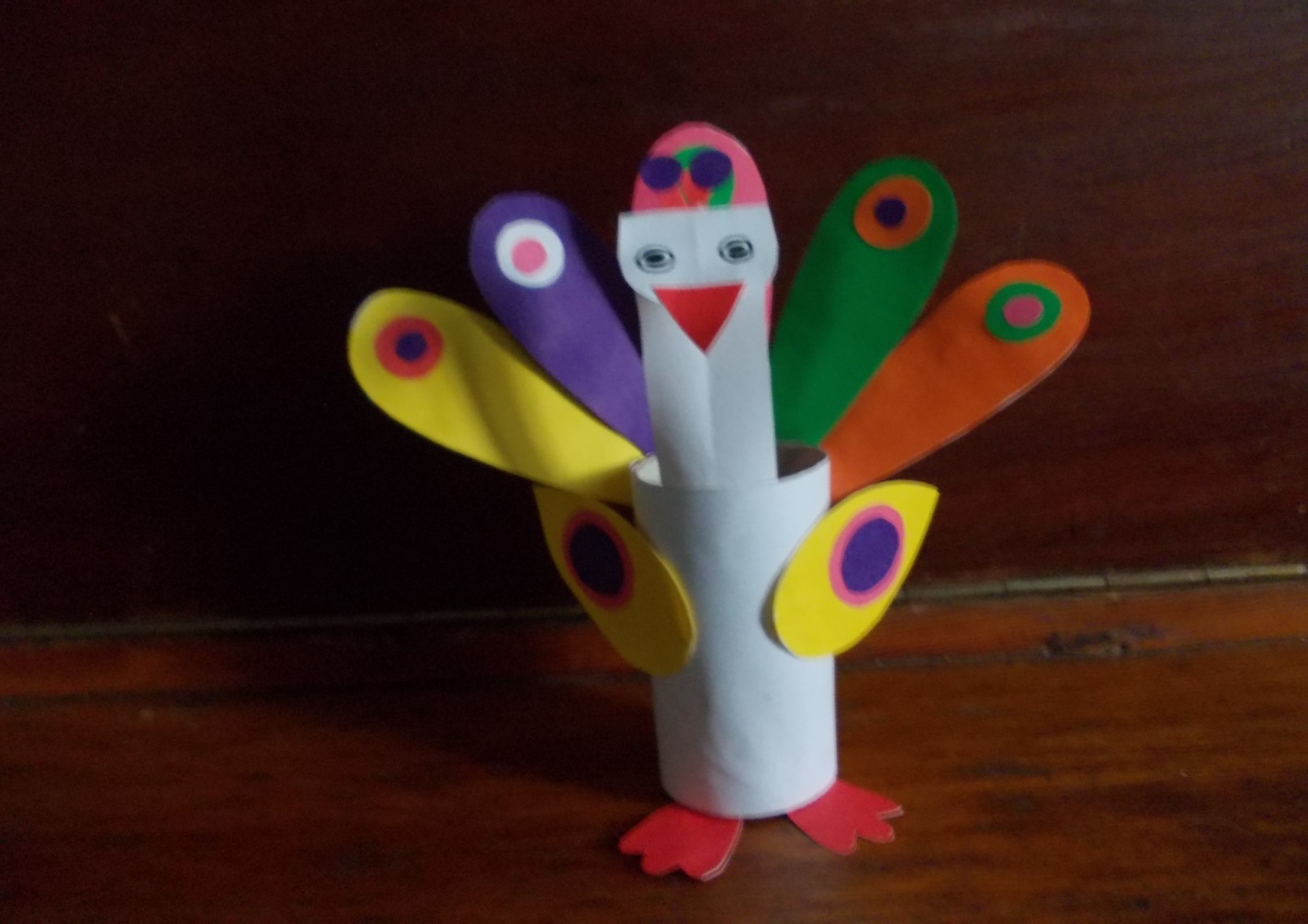 Вырезаем  полоску  белого цвета и  приклеиваем ее вокруг втулки.  Вырезаем полоску закругляем ее и  приклеиваем к втулке с обратной стороны это  будет голова павлина. Вырезаем клювик из красной  цветной бумаги цветной бумаги .Крылья павлина  вырезаем  в  форме  капельки. Приклеиваем крылья и  клюв. Хвост вырезаем в  форме  капелек  и приклеиваем. Вырезаем  лапы из красной бумаги  и  приклеиваем. 